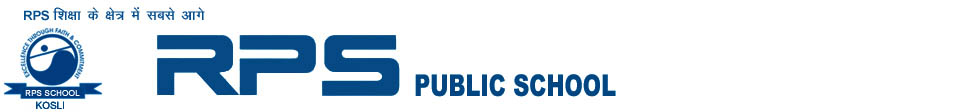 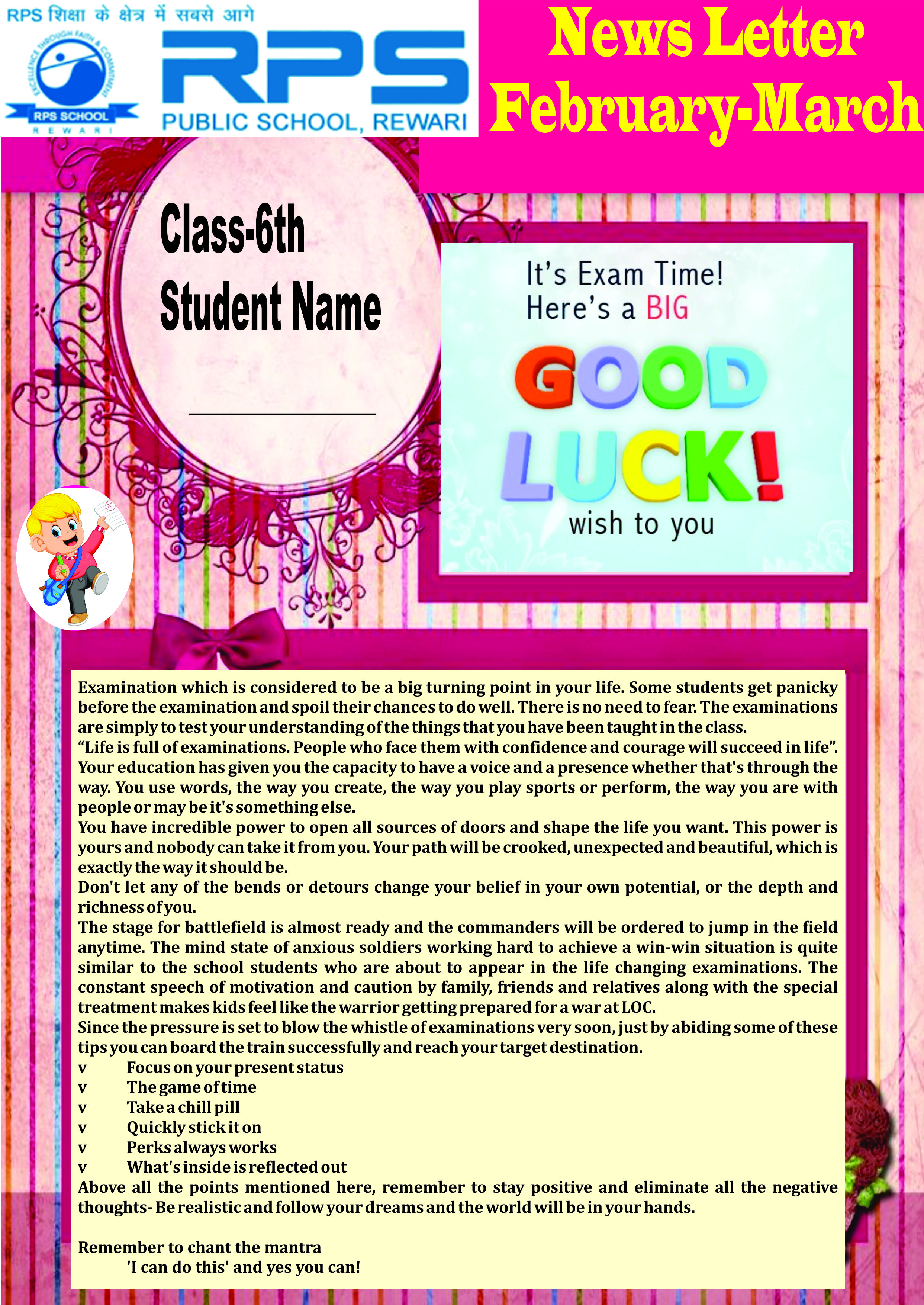 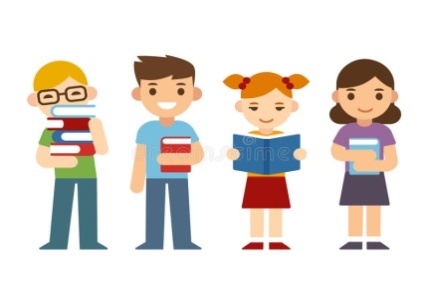 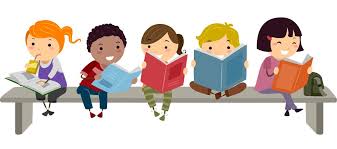 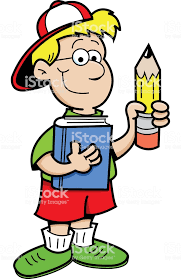 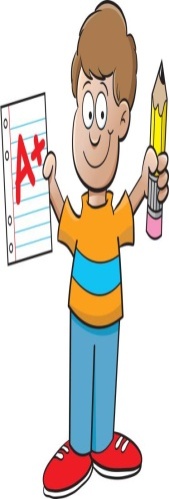 Note:- Result declaration will be 28th March,2020New session will be started on 30th March,2020. Kindly ensure the presence of your ward on the first day of session 2020-2021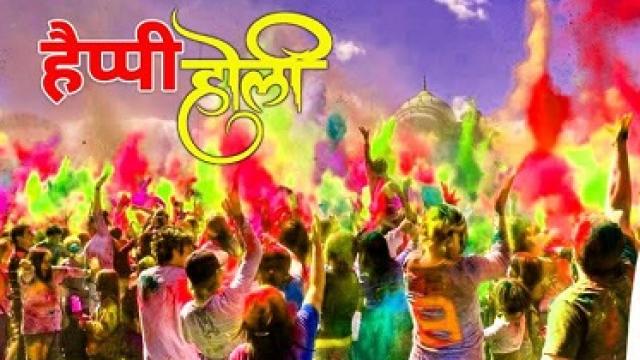 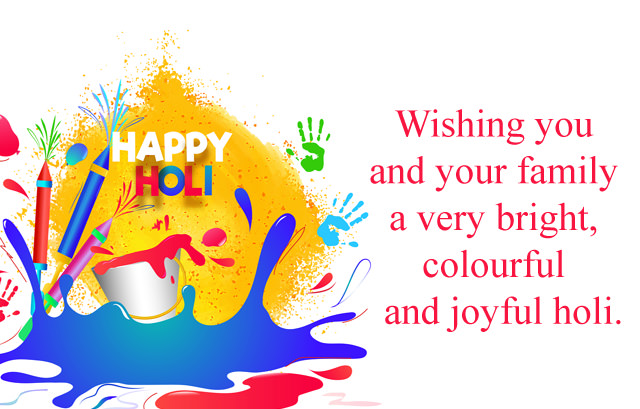 Syllabus and Blue Print Class- 2nd Term-2nd  (2019-20)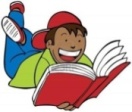 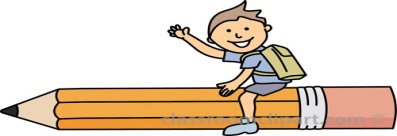 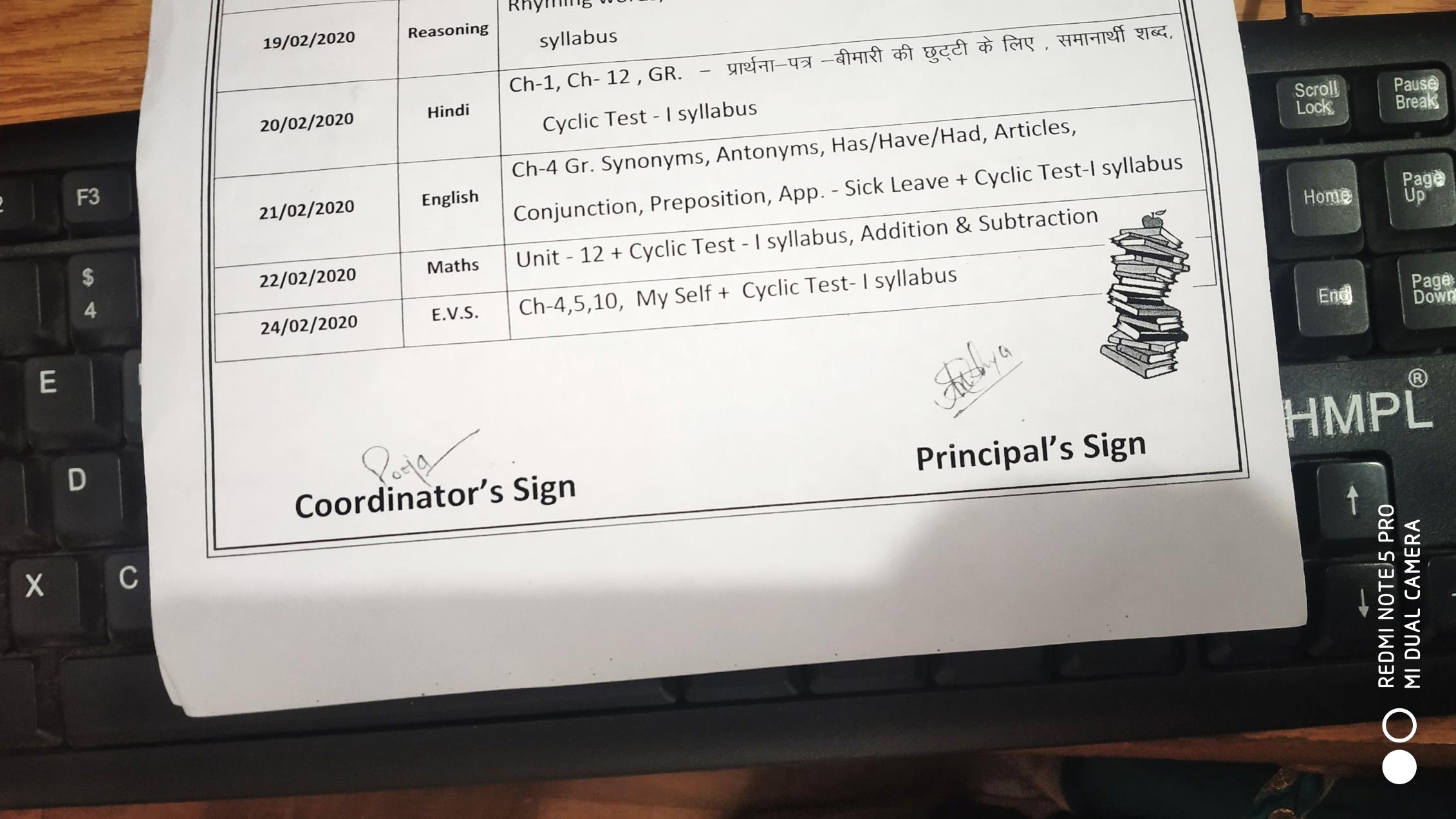 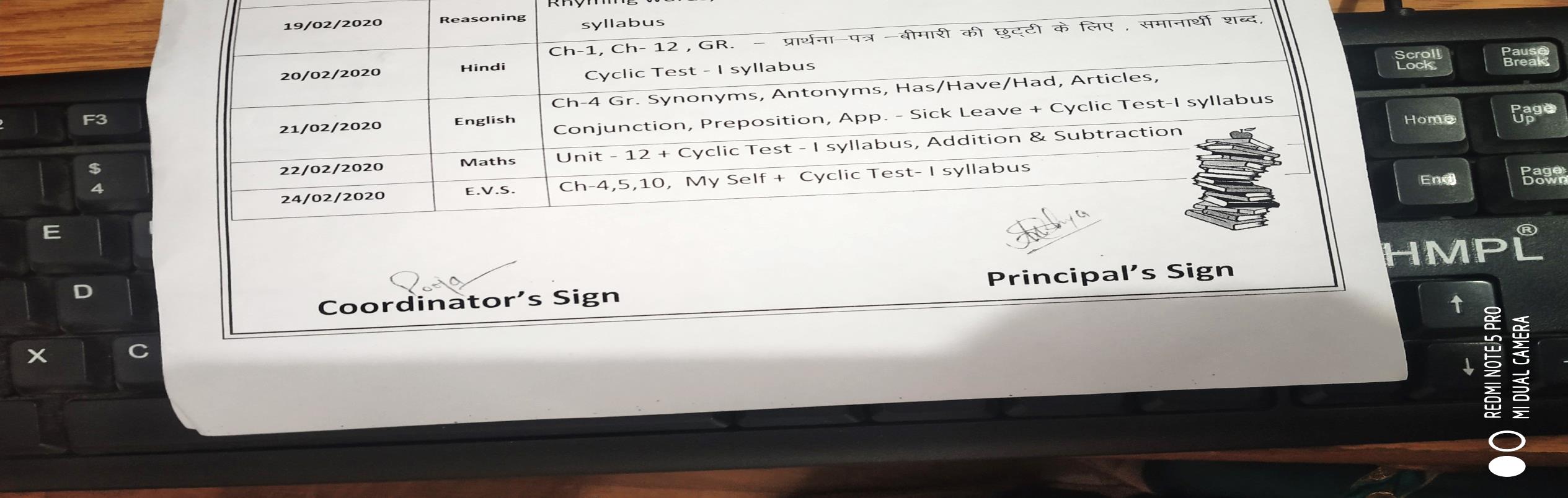 Class 2nd–2nd Term Exams Date sheetClass 2nd–2nd Term Exams Date sheet29-02-2020G.K.02-03-2020Computer04-03-2020Reasoning05-03-2020Revision of Maths Subject in the school06-03-2020Preparatory Leave07-03-2020Maths 08-03-2020Sunday11-03-2020EVS12-03-2020Preparatory Leave13-03-2020Hindi14-03-2020Preparatory Leave15-03-2020Sunday16-03-2020EnglishDate SubjectSyllabus of Cyclic Test - I11/2/2020G.K.B.P.N. 51 to 6411/2/2020ReasoningMental Maths , Pattern, Analogy, Classification12/2/2020HindiCh- 9, 10, 11, 13, 14, 15  GR.fnu vkSj eghus] fxurh] fdz;k] fo'ks"k.k] foykse 'kCn] esjk fiz; [ksy] esjk fiz; fe=] izkFkZuk&i=&vko';d dk;Z gsrq13/02/2020EnglishCh- 6,7,8,9  GR. - App. Urgent Piece of work and S.L.C., My Best Friend, My Father, Six Question word, Word Contraction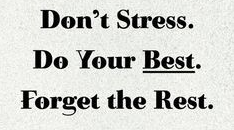 14/02/2020MathsUnit- 9, 10, 11, 13, 14, 1515/02/2020E.V.SCh- 7, 8, 9, 11, 12, 13DateSubjectSyllabus of Cyclic Test - II19/02/2020G.K.Complete S.A- II Syllabus(B.P.N. 39 to 73)19/02/2020ReasoningRhyming words, Jumbled Words, Mirror Half +  Cyclic Test - I syllabus20/02/2020HindiCh-1, Ch- 12 , GR. - izkFkZuk&i= &chekjh dh NqV~Vh ds fy, ] lekukFkhZ 'kCn] Cyclic Test - I syllabus21/02/2020EnglishCh-4 Gr. Synonyms, Antonyms, Has/Have/Had, Articles,Conjunction, Preposition, App. - Sick Leave + Cyclic Test-I syllabus22/02/2020MathsUnit - 12 + Cyclic Test - I syllabus, Addition & Subtraction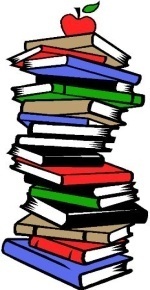 24/02/2020E.V.S.Ch-4,5,10,  My Self +  Cyclic Test- I syllabus